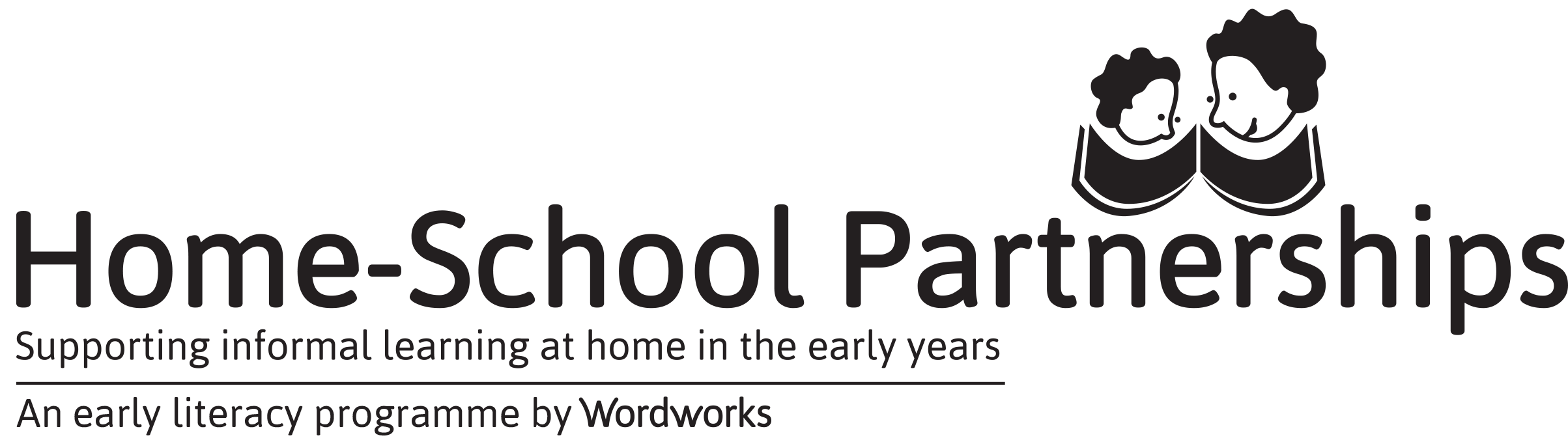 Recommitment and Information Update for 2020Thank you for all your hard work with your parents! We have really enjoyed our partnership with you and hope you plan to run the parent programme next year. Please fill in this form to let us know your needs.1. Do you intend running the HSP 8-week programme for parents next year?	YES / NO 2. Please let us know which trained facilitators intend to remain involved in the programme. Please indicate who will take responsibility for leading the facilitation team.It is fine for these roles to be played by the same person.Feel free to expand this table!3. If you have less than 5 trained facilitators on your 2020 HSP team, do you wish to apply to have more teachers trained to build your team’s capacity?NO, we think we have enough facilitators.YES, we think we would like                  (max 2) more people to train as facilitators to make us a team of 5.Please complete this table so we can invite successful candidates to training.4. What is your proposed starting date for your programme next year?5. How will you make the parent programme part of your calendar?6. How do you plan to inform and recruit parents for your programme?7. Each year we fundraise for materials and we hope, thanks to our donors, that you will receive sponsored resources for each parent that attends your programme next year.On the basis of your involvement in WordNetworks, is your HSP team prepared to:a) send representatives from your team to attend a planning meeting in January and a refresher later in the year.	YES / NOb) provide Wordworks with an HSP Programme Report with parent quotes, photographs, highlights, challenges and parent numbers.	YES / NOSigned:Thank you for involving and empowering your parents to support their children’s learning!Please send back before end September to 086 775 7930 (fax) or to data@wordworks.org.za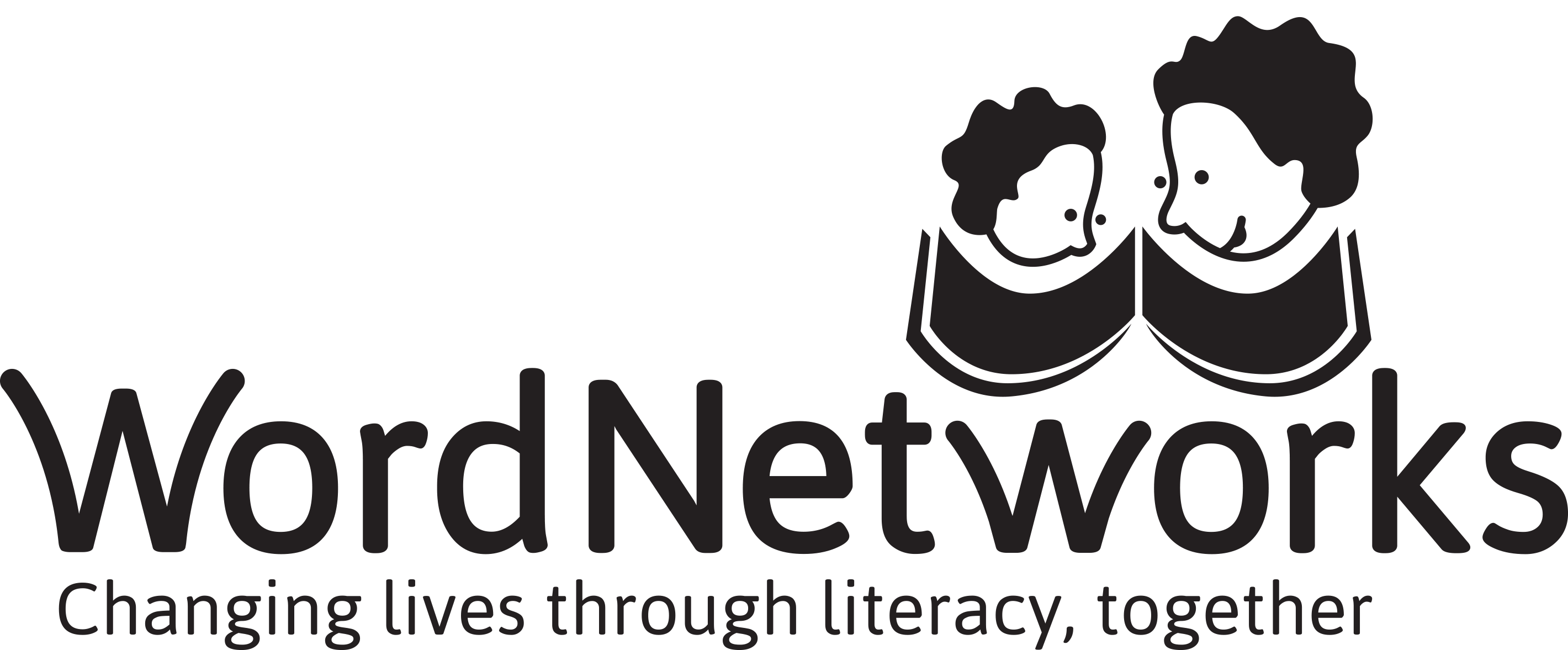 Name of school:School email address:Date:Name of Lead FacilitatorCell phone numberPersonal email Names of established facilitatorsCell phone numberPersonal emailName of teachers who wish to train as HSP facilitatorsCell phone numberPersonal email Principal:Foundation Phase HOD/ Manager:HSP Lead Facilitator: